If there are images in this attachment, they will not be displayed.   Download the original attachment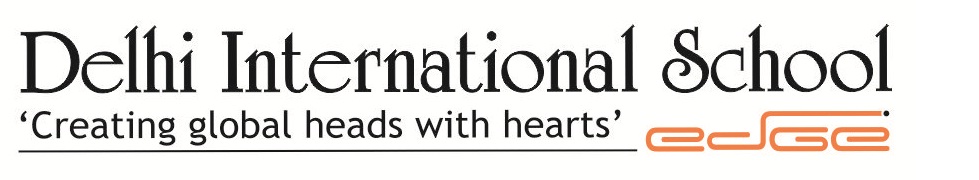 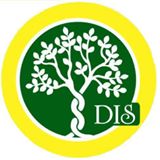 Planner of the month- JanuarySession- 2015-2016Class- Pre Nursery – LilyTHEME: Let’s Explore “How much the girl child is respected in the world”EnglishIntroduction of letter Y, and Z (orally), Capital letters and Small letters.Patterns: Page 44, 45, 46, 47, 48, and 49. English Activities: Page 23, 24, 25, 26 and 27.Maths Introduction of Numbers- 14, 15, and 16.Picture BookPlayground, Birthday, and New Year Festival.       Art & Craft  Crayons Fun- Aeroplane, Bat, Whale and Flower pot.Let’s Doodle- Little birdie, Musical birds, Taj Mahal (dal and rice pasting) and Sheep (cotton pasting).RhymesTo and Fro, Colours, I like to play.  MusicAye mere watan ke logonDanceBasic steps of Western Dance.Ms.ROOPIKA														       	 ROOPAL PANDYATEACHER INCHARGE                                                                                                						 HEAD OF SCHOOL